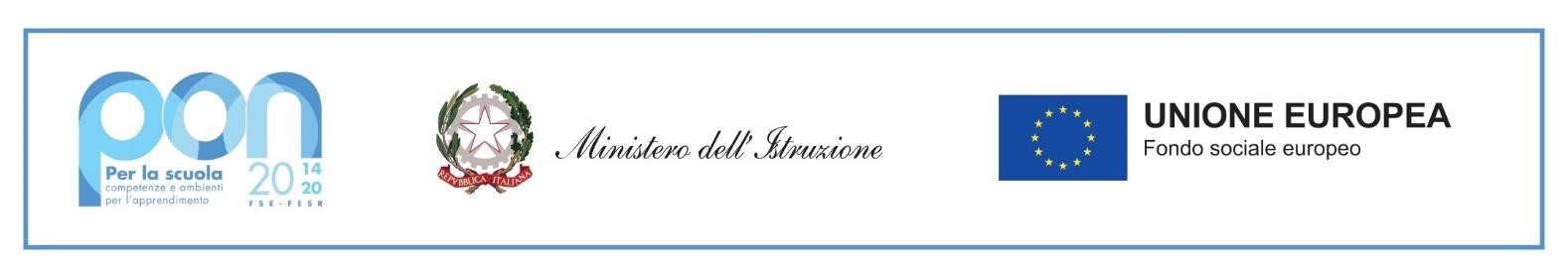 MODELLO AAl Dirigente ScolasticoDell’I.C. di Viale LibertàVigevanoOggetto:	Selezione interna personale ATA – PON10.1.1A-FDRPOC-LO-2022-52 “Una scuola a misura di tutti”10.2.2A-FDRPOC-LO-2022-72  “Motivare per rafforzare e sostenere”Il/La sottoscritto/a			nato/a il 	                                a	, residente a 				                                                                                               in via/piazza		n°		CAP  	 C.F.	;in servizio presso questo Istituto con la qualifica di	_ tel.	e-mail  		CHIEDEdi partecipare alla selezione del personale collaboratore scolastico di supporto al progetto indicato in oggetto. A tal fine dichiara:essere cittadino italiano;godere dei diritti politici;di non aver subito condanne penalidi non essere dipendente di altre Amministrazioni pubbliche;di autorizzare al trattamento e alla comunicazione dei propri dati personali, connessi al rapporto di lavoro(ai sensi dell’art. 4 comma 1 lettera d del D. Lgs n. 196/03);di accettare tutte le condizioni elencate nell’avviso di selezione per l’attribuzione del presente incarico;di essere disponibile a svolgere l’incarico.Vigevano,  	FIRMAAllegati:documento di identità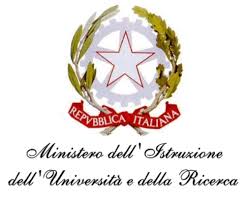 ISTITUTO COMPRENSIVO STATALE DI VIALE LIBERTA’Scuole dell’ Infanzia  “S. Maria delle Vigne” -  “C. Corsico”Scuole Primarie   “E. De Amicis”  -  “ A. Botto”Scuola Secondaria di Primo Grado “G. Robecchi”Viale Libertà, 32 – 27029 Vigevano (PV)  Tel. 0381/42464 -  Fax  0381/42474e-mail pvic83100r@istruzione.it -  Pec: pvic83100r@pec.istruzione.itSito internet: www.icvialelibertavigevano.edu.itCodice Fiscale  94034000185Codice Meccanografico: PVIC83100R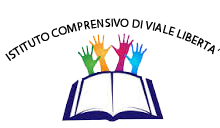 